NOME DO PROFISSIONAL Av. Paulista, 1000 02222-222  Bela Vista  São Paulo  SP (11) 93333-3333  (11) 3333-3333 xxxxxx@xxxxx.com.br  xx anos  Brasileiro(a)  Solteiro(a) Disponibilidade para viagens e mudança (opcional)OBJETIVO: Técnico em Segurança do Trabalho RESUMO DE QUALIFICAÇÕES Carreira desenvolvida na área de Segurança do Trabalho, com experiência na inspeção de ambientes, identificação de variáveis para controle de doenças ocupacionais, realização de ações educativas e desenvolvimento de campanhas de prevenção de acidentes, atuando com foco na garantia da saúde e bem-estar dos colaboradores.  EXPERIÊNCIA PROFISSIONAL 05/2019 a 10/2020  	Nome da Empresa  	 	 	Empresa de xxxxx porte do segmento de xxxxxxx.  	 	 	Técnico em Segurança do Trabalho Participação em Comissão Interna de Prevenção de Acidentes (CIPA) e na execução de programas de PCMSO, PPRA, entre outros, atuando na instrução de funcionários e aplicação de palestras e treinamentos para disseminação de informações sobre riscos de incidentes. Experiência na execução de planos de proteção e prevenção, bem como na supervisão de rotinas e tarefas operacionais, disponibilizando recursos e equipamentos necessários, em favor da anulação de ocorrências. 03/2017 a 12/2018 	Nome da Empresa  	 	 	Empresa de xxxxx porte do segmento de xxxxxxx.  	 	 	Estagiário em Segurança do Trabalho Suporte ao Engenheiro nas atividades gerais da área, envolvendo o monitoramento de locais de trabalho, orientação sobre o uso de EPI’s e EPC’s, administração de documentações técnicas, entre outras atividades inerentes a função. FORMAÇÃO ACADÊMICA Técnico em Segurança do trabalho - concluído em xx/xxxx Instituição de Ensino FORMAÇÃO COMPLEMENTAR Espaço Confinado - Nome da Instituição Brigada de Incêndio - Nome da Instituição INFORMÁTICA Conhecimentos no Pacote Office e Internet. Modelo de Currículo para Segurança do Trabalho – Catho                                                                                                                               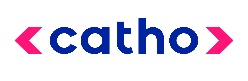 